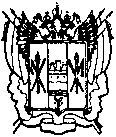 администрациЯ Цимлянского районаПОСТАНОВЛЕНИЕ02.02.2018	                                            №37                                        г. ЦимлянскО внесении изменений в постановление Администрации Цимлянского района от 03.02.2015 № 135 «Об утверждении состава и положения комиссии по оказанию мер социальной поддержки жителям Цимлянского района»В связи с кадровыми изменениями,ПОСТАНОВЛЯЮ:1. Внести в постановление Администрации Цимлянского района от 03.02.2015 № 135 «Об утверждении состава и положения комиссии по оказанию мер социальной поддержки жителям Цимлянского района» изменения, изложив приложение № 2 в новой редакции, согласно приложению.2. Контроль за выполнением постановления возложить на заместителя Главы Администрации Цимлянского района по социальной сфере  Кузину С.Н.Исполняющий обязанности ГлавыАдминистрации Цимлянского района                                             А.И. Высочин                                                         Постановление вносит управлениесоциальной защиты населенияПриложение к постановлению Администрации Цимлянского района от 02.02.2018 № 37Состав комиссии по оказанию мер социальной поддержки  жителям Цимлянского районаВерно: управляющий делами                                    Н.Н. БурунинаПредседатель комиссии:Ночевкина Елена Николаевна-начальник управления социальной защиты населения муниципального образования «Цимлянский район» Ростовской области.Заместитель председателя комиссии:Мец НаталияВикторовнаСекретарь комиссии:АлексееваВиктория Александровна--заместитель начальника управления социальной защиты населения муниципального образования «Цимлянский район» Ростовской области.старший инспектор управления социальной защиты населения муниципального образования «Цимлянский район» Ростовской области.Члены комиссии:Малая Алла Юрьевна-заместитель заведующего отделом образования Администрации Цимлянского района;Нырков МихаилСтепанович-председатель Президиума районного Совета ветеранов войны, труда и правоохранительных органов (по согласованию);Сапченко ЕленаНиколаевнаСуша Татьяна ВасильевнаШайбель ИринаМихайловна---ведущий специалист по связям с политическими партиями, общественными объединениями и национальным отношениям Администрации Цимлянского района;заведующий поликлиникой муниципального бюджетного учреждения здравоохранения «Центральная районная больница» Цимлянского района (по согласованию);ведущий специалист, ответственный секретарь комиссии по делам несовершеннолетних и защите их прав Администрации Цимлянского района.